Graficando C: FUNCIONES EXPONENCIALES Y LOGARÍTMICASUsa tu calculadora gráfica para realizar las siguientes tareas:Parte IHaz la gráfica de  en tu calculadora y dibújala aquí: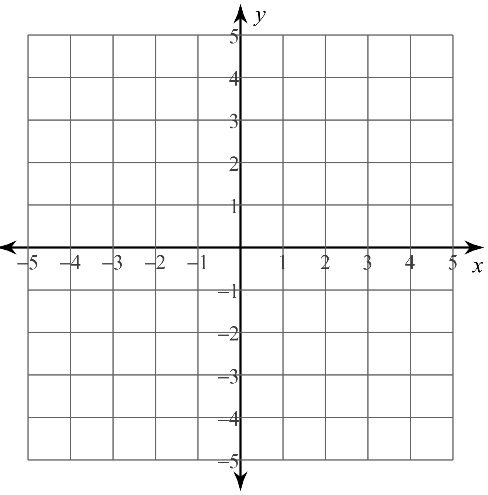 Ahora, considera las siguientes ecuaciones:Primero, predice cómo los cambios en la ecuación  cambiarán la gráfica:En segundo lugar, grafica las ecuaciones y explica los cambios en cada gráfica en comparación con la gráfica principal.En tercer lugar, explica cómo se compararía la gráfica de  con la gráfica principal.Parte IIHaz la gráfica de  en tu calculadora y dibújala aquí:Ahora, considera las siguientes ecuaciones:Primero, predice cómo los cambios en la ecuación  cambiarán la gráfica:En segundo lugar, grafica las ecuaciones y explica los cambios en cada gráfica en comparación con la gráfica principal.En tercer lugar, explica cómo se compararía la gráfica de  con la gráfica principal.Parte III¿Existen similitudes en las transformaciones?  Vuelve a mirar tus respuestas de la Parte I y II y mira si puedes encontrar algún patrón.  Enumera aquí las observaciones que hayas hecho:Parte IVReúnanse con otro grupo y comparen sus respuestas para la Parte III. ¿Están todos de acuerdo con el patrón de las transformaciones? Prepárate para participar en nuestra discusión en clase sobre estas transformaciones.